Financial Services & Disputes Litigation  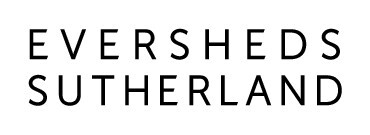 Associate Manchester and LeedsAbout Eversheds SutherlandEversheds Sutherland is a full service international law firm. We act for the public and private sector across the UK, Europe, Middle East, Africa, Asia and the US providing legal advice to clients across the following practice groups: Company Commercial; Employment, Labour and Pensions; Litigation and Dispute Management; and Real Estate. With over 70 offices across more than 30 countries worldwide, we are one of the largest legal practices in the world and a great place to work and develop your career.The Litigation PracticeWith over 500 experienced lawyers, we are one of the top ten largest Litigation practices in the world by headcount and the largest in the UK by revenue. Internationally recognised, we are featured in The Lawyer Global Top 50, Global Investigations Review Top 100 and Global Arbitration Review Top 30. Our global Litigation team leads clients through some of the most complex disputes and challenging regulatory investigations around the world and we regularly handle cases which are reported in the press and identified as “ones to watch” by industry publications.The TeamOur Financial Services Disputes and Investigations (FSDI) group advises clients in various key areas of work in the financial services sector – including financial services litigation, contentious regulatory work, pensions litigation, and corporate crime and investigations (including fraud, anti-money laundering, financial sanctions, bribery and corruption and other aspects of corporate crime). The role is in our FSDI North team which is based in Manchester and Leeds. The team is led by partner James Southworth and works with colleagues in the wider FSDI team across the UK and internationally. The team is highly ranked in both Chambers & Partners and Legal 500 and works for an impressive roster of clients including clearing banks, challenger banks, private banks, insurers, payment services firms, and high net worth individuals. The team handles instructions in relation to the following: a wide variety of disputes ranging from high value, complex, cross-border litigation conducted by fee earners across office locations and jurisdictions, through to portfolios of claimant and defendant work for banking clients which provide fee earners with early responsibility for all aspects of matter management and service delivery (with appropriate supervision and support from colleagues); corporate crime and investigations, including advising clients on: their legal, compliance and regulatory obligations in respect of financial sanctions, anti-money laundering, bribery and corruption and fraud; their compliance with systems and controls, governance and conduct obligations; internal and external investigations conducted with respect to financial and corporate crime, including assisting with regulatory, civil and criminal enforcement actions; back book remediations; and s166 “Skilled Person” reviews; and representing individuals and corporate clients in response to regulatory investigations, enforcement and prosecution (both at first instance and on appeal) – which carry significant reputational and legal risk. You will have exposure to all of this high quality work and the opportunity to develop your skills further, learning from direct experience with support from partners and senior lawyers both locally and across the wider team in the UK and internationally. The continued growth of the team and our cross-office working model creates real opportunities for career progression.The Role We have an opportunity for a 1-5 year PQE Associate to join our FSDI North team based in Manchester and Leeds. This is a fee earning role. You will work across the full range of work in the team and have the opportunity to do the following (with appropriate supervision and support from colleagues):Conduct all aspects of litigation including pre-action correspondence, obtaining injunctive relief, making summary judgment/strike out applications, preparing for hearings and preparing for and attending trials. You will also use different forms of alternative dispute resolution. Advise clients in relation to their legal, regulatory and compliance obligations with respect to corporate crime matters.Represent clients in response to regulatory investigations and enforcement action.Conduct day-to-day communications with clients, opponents, counsel and third parties.Analyse complex and novel areas of law, and help develop case strategy. Develop your knowledge of the financial services sector, including the reputational and conduct risks which can arise in all areas of work that we carry out. Supervise work by paralegals, trainees and our international operations colleagues.Use and promote the use of legal project management and litigation technology tools to support best in class service delivery. Build and strengthen internal and external relationships through networking and business development initiatives including through cross-referrals between different practice areas within the firm and participating in sector-specific activities. Work collaboratively and inclusively with colleagues across the global firm to deliver client service excellence.You will also be encouraged to get involved in the firm’s various people networks to promote diversity and in our Corporate Social Responsibility activities.Skills We are looking for: Strong technical skills and academic qualifications.Relevant experience, ideally for institutional clients and/or in relation to financial services disputes.The ability to demonstrate exceptional organisational skills as well as good attention to detail, critical thinking and problem solving. Excellent written and oral communication skills to build effective relationships with existing and new clients, and to cross-refer clients to other teams and practice groups.The ability to project manage to a high standard by delivering tasks on time and within budget and working collaboratively with colleagues.A ‘can do’ attitude and willingness to go the extra mile to ensure we are able to meet our clients’ needs.Key CompetenciesYou should be a team player, client focused and a good communicator with a strong practical approach to your workload. A commitment of delivering quality service is essential, as is the ability to handle the demands of a heavy workload. You should also be able to demonstrate an entrepreneurial spirit and ideally possess some knowledge (commensurate with your level of qualification) of the financial markets and how they work. 
Diversity and InclusionAt Eversheds Sutherland, we recognise that having diverse talent across our business brings many benefits, and we are committed to accessing a wide range of views and thinking in all that we do. A culture of inclusion, where each person feels able to be their true self at work and reach their full potential is key. We recognise that bringing together the perspectives of individuals of all backgrounds, life experiences, preferences and beliefs is critical if we are to serve our global client base, people and communities as a leading global legal practice.Should you require any reasonable adjustments to enable participation in the recruitment process, please contact us so that we can discuss how best to assist.We are open to considering flexible working options for our vacancies. Whilst we are not able to offer flexible working across all of our roles, many of our people work flexibly in some way (particularly in the post-Covid 19 working environment), and we would encourage you to talk to us about this during the hiring process if you would like to explore it further.We are a LGBT+ inclusive employer and are Stonewall Corporate Champions.